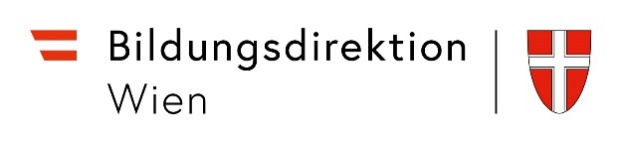                     zuständig für den               3. Wiener GemeindebezirkFür die fixe Schulplatzzuweisung (VS und NMS) im 3. Wiener Gemeindebezirk ist ausschließlich die Außenstelle in 1110 Wien, Enkplatz 2 zuständig.Diese Außenstelle ist ab 19. August für Sie erreichbar! Des Weiteren steht Ihnen in den Sommermonaten für allgemeine Anfragen (keine Schulplatzzuweisungen) die Bildungsdirektion für Wien 
Tel.: 01/ 525 25, E-Mail: office@bildung-wien.gv.at und die Schulinfo Tel.: 01/ 525 25/7700, Wipplinger Straße 28, 1010 Wien zur Verfügung.